Zeta Phi Beta Sorority, Inc. 
Attn: Academic Scholarship Committee
Epsilon Tau Zeta Chapter
P.O. Box 6713 Macon, Georgia 31208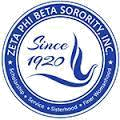    Scholarship. Service. Sisterhood. Finer Womanhood.Epsilon Tau Zeta Academic Scholarship ApplicationAll questions must be answered. Incomplete applications will not be processed. All applications and required information must be postmarked by Friday, April 15, 2022 to be considered by the Zeta Academic Scholarship Committee. You may seek assistance from your school counselor or other qualified persons to assist with the application process. Please print clearly and mail your application packet to the address at the top of this application.Information Requirements:A sealed office transcript from your high school - unsealed transcripts, not accepted. Must have a GPA of 3.0 or aboveA resume detailing all extracurricular activities  A copy of SAT or ACT score reportOne letter of reference from a teacher, school counselor, or community member A current and professional photograph (preferably a headshot)Student InformationHIGH SCHOOL NAME: ____________________________________________________________________________NAME:	__________________________________________________________________________Last	First	MiddleADDRESS:	_______________________________________________________________________________________Street	Apt. #CITY/STATE/ZIP CODE: _________________________________________________________________________PHONE: ____________________________________________________________________________________________HomeCellOtherGENDER:	MALE          FEMALE                BIRTHDAY: ________________	 AGE: __________Parental InformationNAME: ________________________________________________________________________________________________		Last				 First				Middle       ADDRESS:	_______________________________________________________________________________________Street	Apt. #CITY/STATE/ZIP CODE: _________________________________________________________________________PHONE: ____________________________________________________________________________________________Home	Cell	OtherNUMBER OF CHILDREN IN HOUSEHOLD? __________   NUMBER IN COLLEGE? _____________Student Extracurricular Activities and AwardsList School and Community Involvement Activities:______________________________________________________________________________________________________________________________________________________________________________________________________________________________________________________________________________________________________________________________________________________________________________________________________________________________________________________________________________________________________________________________________________________________________________________________________________________________List Leadership Roles with School or Community Organizations:
______________________________________________________________________________________________________________________________________________________________________________________________________________________________________________________________________________________________________________________________________________________________________________________________________________________________________________________________________________________________________________________________________________________________________________________________________________________________    List Leadership Roles with School or Community Organizations:_________________________________________________________________________________________________________________________________________________________________________________________________________________________________________________________________________________________________________________________________________________________________________________________________________________________________________________________________________________________________________________________Zeta Activity or InvolvementAre you currently active with the Zeta Youth Auxiliary, The Archonettes? Yes		NoDo you have a family member that is a member of Zeta Phi Beta Sorority, Inc.? Yes		NoIf Yes, Name and Relationship to you: _____________________________________________________________Do you have financial need or hardship? If so, please explain. ______________________________________________________________________________________________________________________________________________________________________________________________________________________________________________________________________________________________________________________________________________________________________________________________________________________________________________________________________________________________________________________________________________________________________________________________________________________________Future PlansName of college you plan to attend: ___________________________________________________________Intended College Major: ___________________________   Minor: __________________________________________________________________________________________________________________________________________	SIGNATURE OF STUDENT	DATE